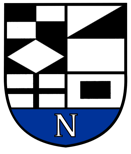 NERINGOS SAVIVALDYBĖS TARYBAAPLINKOS APSAUGOS IR TURIZMO KOMITETOPOSĖDŽIO DARBOTVARKĖ NR.022022-02-14NeringaVadovaudamasis Neringos savivaldybės tarybos veiklos reglamento 43 p. ir 52  p., 2022 m. vasario 17 d. 9.00 val. šaukiamas Aplinkos apsaugos ir turizmo komiteto posėdis ir sudaroma posėdžio darbotvarkė:Dėl darbotvarkės patvirtinimo.Dėl Neringos savivaldybės 2022–2024 metų strateginio veiklos plano patvirtinimo. (V.Kavaliova)Dėl 2022 m. Neringos savivaldybės biudžeto projekto patvirtinimo. (J.Kobozeva)Dėl pritarimo Nidos kultūros ir turizmo informacijos centro ,,Agila“ 2021 metų veiklos ataskaitai. (Edita Radzevičienė)Dėl Neringos savivaldybės geriamojo vandens tiekimo ir nuotekų tvarkymo infrastruktūros plėtros specialiojo plano keitimo patvirtinimo. (A.Barilienė) Dėl pritarimo Neringos savivaldybės teritorijos ir jos dalių bendrojo plano koregavimui, nustatant prioritetines savivaldybės infrastruktūros teritorijas. (A.Barilienė)Dėl pritarimo kompensavimo už neįrengtas automobilių stovėjimo vietas sumokėjimo sutarčiai. (A.Barilienė)Dėl pritarimo Neringos savivaldybės ir UAB „Klaipėdos regiono atliekų tvarkymo centras“ partnerystės sutarties projektui. (R.Jakienė)Dėl Neringos savivaldybės aplinkos apsaugos rėmimo specialiosios programos 2021 metų priemonių vykdymo  ataskaitos patvirtinimo. (R.Jakienė)Dėl Neringos savivaldybės aplinkos apsaugos rėmimo specialiosios programos 2022 metų sąmatos patvirtinimo. (R.Jakienė)Dėl Neringos savivaldybės tarybos 2020 m. lapkričio 26 d. sprendimo Nr. T1-221 „Dėl vietinės rinkliavos už leidimo prekiauti ar teikti paslaugas Neringos savivaldybės tarybos nustatytose viešosiose vietose išdavimą nuostatų patvirtinimo“ panaikinimo. (M.M.Šveikauskienė)Dėl Neringos sporto mokyklos patikėjimo teise valdomo turto perdavimo Neringos savivaldybės administracijai. (A.Kisielienė)Dėl pritarimo taikos sutarčiai. (A.Kisielienė)Dėl Atstovavimo Neringos savivaldybei viešosiose įstaigose taisyklių patvirtinimo. (A.Kisielienė) Dėl priemokos Neringos savivaldybės administracijos direktoriaus pavaduotojui Sigitui Šveikauskui skyrimo. (E.Šakalys)Dėl kelių priežiūros ir plėtros programos lėšų, skirtų savivaldybės vietinės reikšmės keliams ir gatvėms tiesti, rekonstruoti, taisyti (remontuoti), prižiūrėti ir saugaus eismo sąlygoms užtikrinti, naudojimo ir skirstymo tvarkos aprašo patvirtinimo. (S. Sakevičius)Dėl pritarimo Neringos savivaldybės  ir Klaipėdos universiteto bendradarbiavimo sutarties projektui. (Ignė Kriščiūnaitė)Aplinkos apsaugos ir turizmo komiteto pirmininkas 	                                      Vaidas Venckus	